PLAN DE COMUNICACIONES DE GESTIÓN DEL CAMBIO	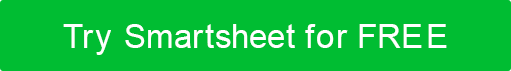 FECHA DE CREACIÓNFECHA DE LA VERSIÓNVERSIÓN NO. NOMBRE DEL PROYECTOGERENTE DE PROYECTOORGANIZACIÓN0.0.0Identificar a las partes interesadas afectadas y describir la comunicación requeridaIdentificar a las partes interesadas afectadas y describir la comunicación requeridaIdentificar a las partes interesadas afectadas y describir la comunicación requeridaIdentificar a las partes interesadas afectadas y describir la comunicación requeridaEVENTO / ACCIÓN / ESTRATEGIAFASE(S) DEL PROYECTOEST. FECHA DE EFECTOPARTES INTERESADAS ESPECÍFICASMOTIVO DE LA COMUNICACIÓNMÉTODO DE COMUNICACIÓNANUNCIO DE CAMBIO1.514-EneCAPACITACIÓN EN IMPLEMENTACIÓN DE CAMBIOS2.3, 2.4.1, 2.5, 2.619-EneACTIVIDAD 1Ene-FebACTIVIDAD 2FEBRENUNCIACualquier artículo, plantilla o información proporcionada por Smartsheet en el sitio web es solo para referencia. Si bien nos esforzamos por mantener la información actualizada y correcta, no hacemos representaciones o garantías de ningún tipo, expresas o implícitas, sobre la integridad, precisión, confiabilidad, idoneidad o disponibilidad con respecto al sitio web o la información, artículos, plantillas o gráficos relacionados contenidos en el sitio web. Por lo tanto, cualquier confianza que deposite en dicha información es estrictamente bajo su propio riesgo.